Ansanat Dalı  BşkİmzaT.C.AKDENİZ ÜNİVERSİTESİGÜZEL SANATLAR  ENSTİTÜSÜ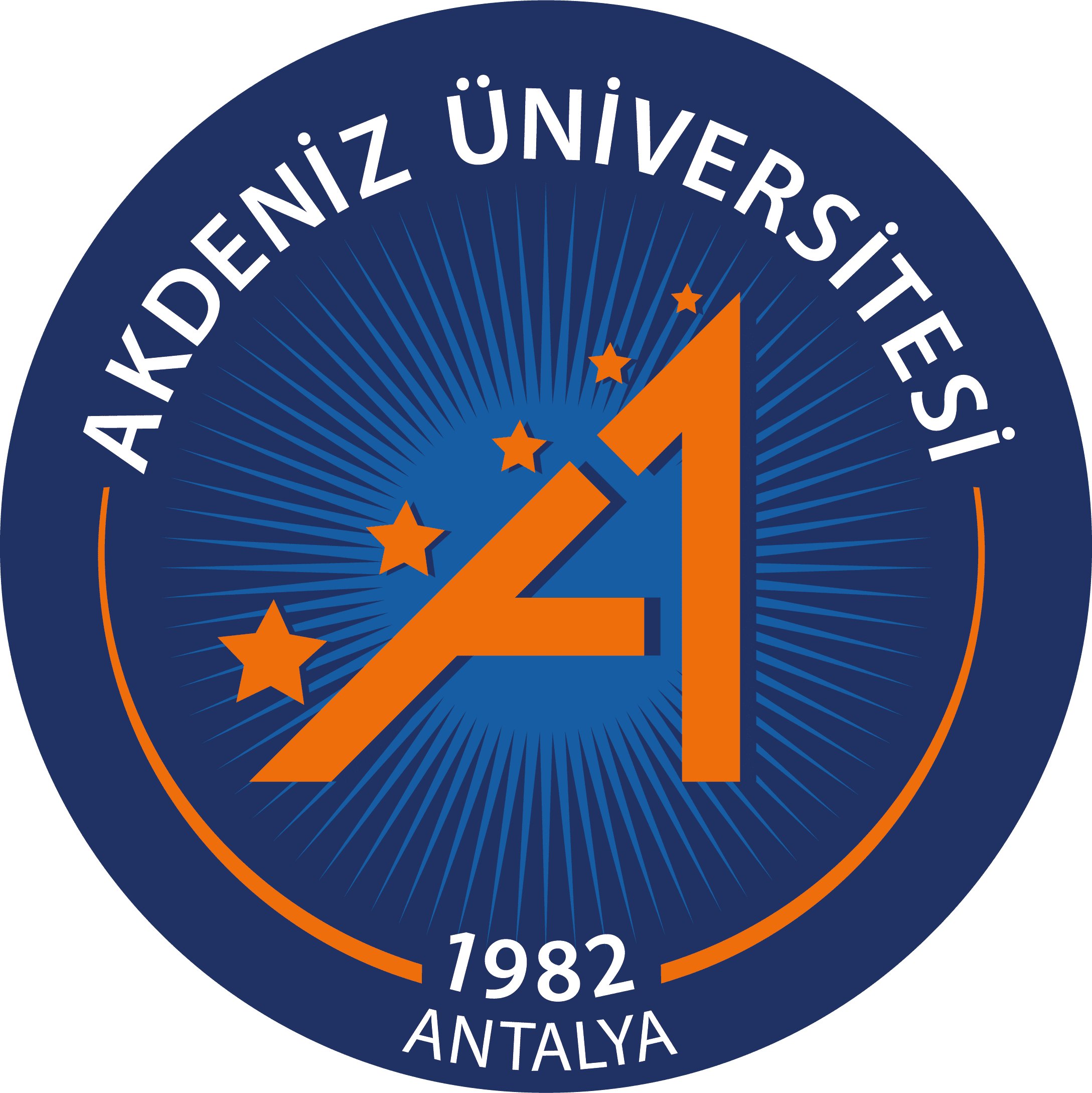 T.C.AKDENİZ ÜNİVERSİTESİGÜZEL SANATLAR  ENSTİTÜSÜDRS 202                                        EŞDEĞER DERS FORMUÖĞRENCİNİNÖĞRENCİNİNÖĞRENCİNİNÖĞRENCİNİNNumarasıAdı SoyadıDersleri Aldığı ÜniversiteYılı ve DönemiPROGRAMIPROGRAMIPROGRAMIPROGRAMIYatay Geçiş Mevlana Farabi  ErasmusGELDİĞİ PROGRAMDAKİ DERSLERGELDİĞİ PROGRAMDAKİ DERSLERANASANAT DERSLERİANASANAT DERSLERİDersin KoduDersin AdıDersin KoduDersin AdıALINMASI GEREKEN ZORUNLU DERSLERALINMASI GEREKEN ZORUNLU DERSLERALINMASI GEREKEN ZORUNLU DERSLERALINMASI GEREKEN ZORUNLU DERSLERALINMASI GEREKEN ZORUNLU DERSLERDersin KoduDersin AdıDersin Yarıyılı (Güz\Bahar)SonuçSonuçDersin KoduDersin AdıDersin Yarıyılı (Güz\Bahar)1) Derse DevamZorunludur2)Dersin Sınavlarına Girmek YeterlidirALINMASI GEREKEN SEÇMELİ DERSLERALINMASI GEREKEN SEÇMELİ DERSLERALINMASI GEREKEN SEÇMELİ DERSLERALINMASI GEREKEN SEÇMELİ DERSLERALINMASI GEREKEN SEÇMELİ DERSLERDersin KoduDersin AdıDersin Yarıyılı (Güz\Bahar)SonuçSonuçDersin KoduDersin AdıDersin Yarıyılı (Güz\Bahar)1) Derse DevamZorunludur2)Dersin Sınavlarına Girmek Yeterlidir